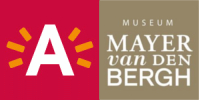 6 et 7 décembre 2019BourlaLisaboa Houbrechts dresse un portrait caléidoscopique de Pierre Brueghel l’Ancien et de son époque. Le personnage qui ouvre aux spectateurs les portes de cet univers n’est nul autre que Margot La Folle , cette virago qui vole des objets de l’Enfer. Mais les vole-t-elle vraiment ou tente-t-elle de les sauver ? Lisaboa Houbrechts nous livre un narratif sur base d’objets disparus. Informations pratiquesTHEÂTRE BOURLA Komedieplaats 182000 Anverswww.toneelhuis.be